Родительская гостиная ««Вместе весело шагать!»16 ноября 2023 года  в группе раннего возраста «Непоседы» состоялось заседание родительской гостиной «Вместе весело шагать!» на тему «Краски осени». Педагоги познакомили родителей с разными видами  техник нетрадиционного  рисования, провели мастер - класс по рисованию  оттиском листьев деревьев. Проявив творческие способности и мастерство наши мамы создали прекрасные работы. Встреча прошла продуктивно, в тёплой обстановке, получилась доброй и открытой, вызвала только положительные эмоции у всех участников мероприятия.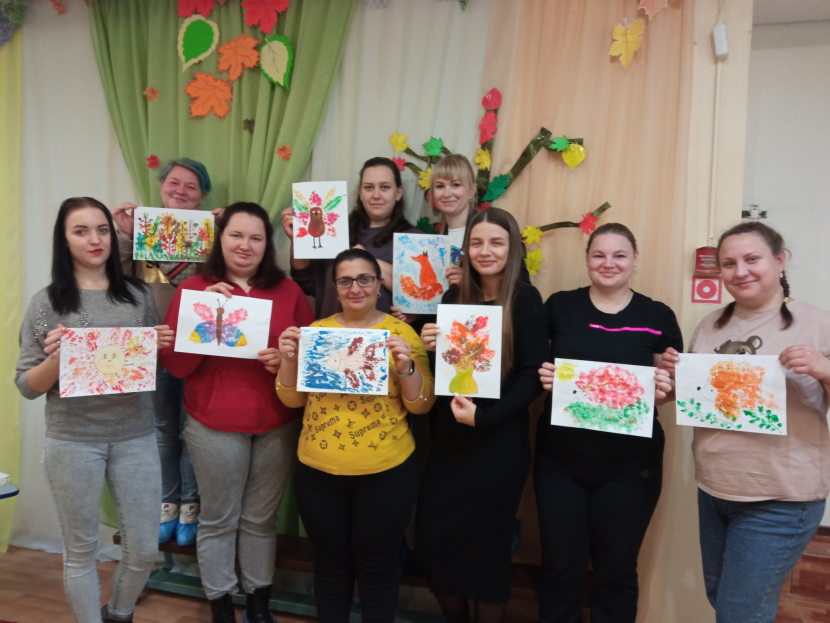 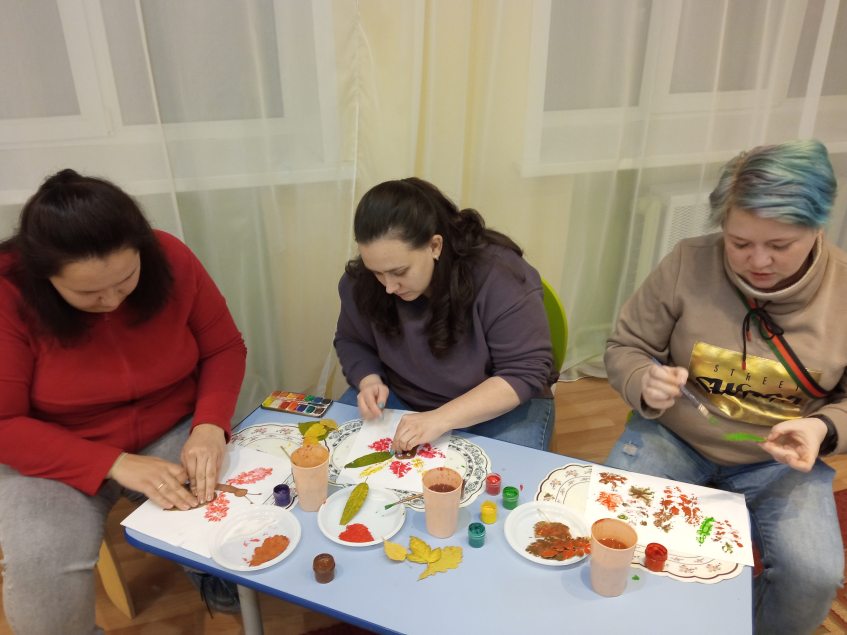 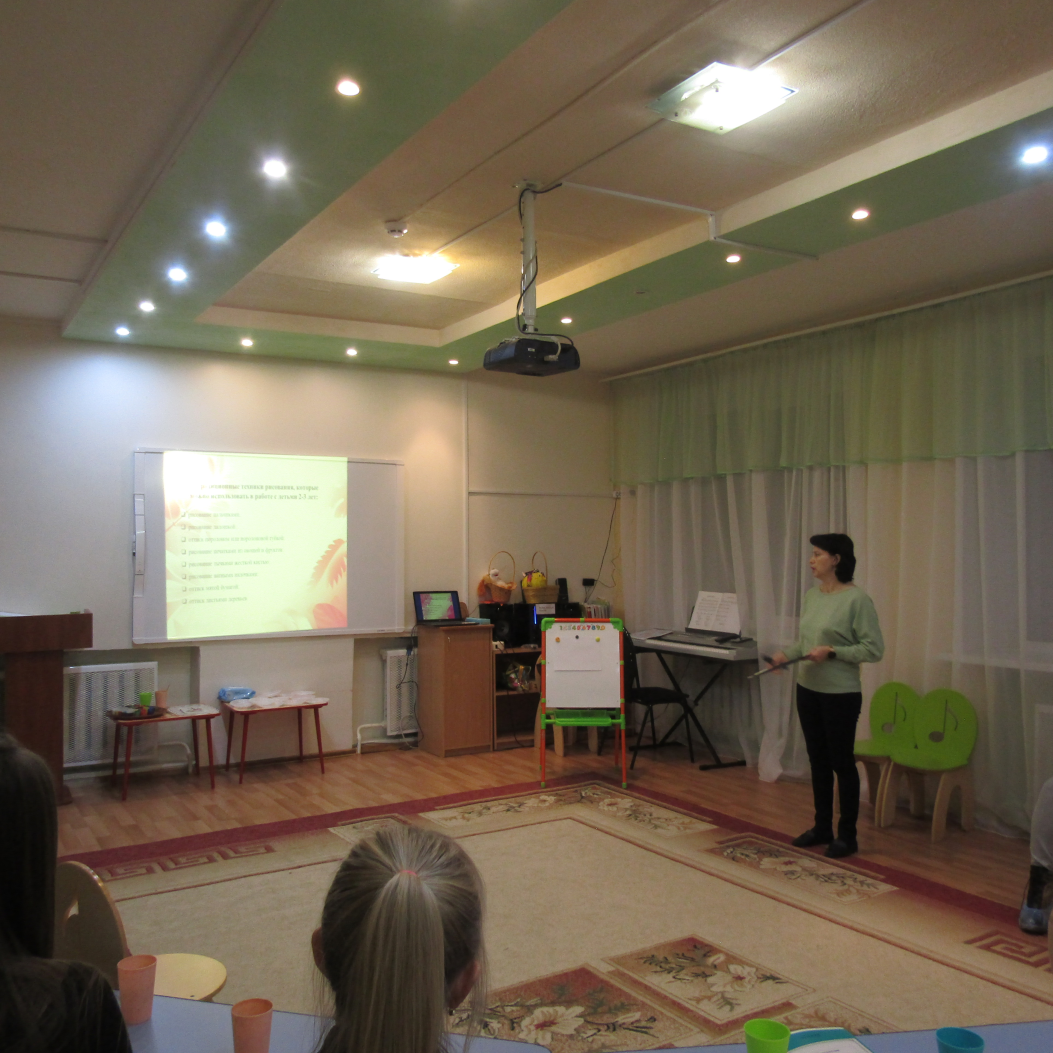 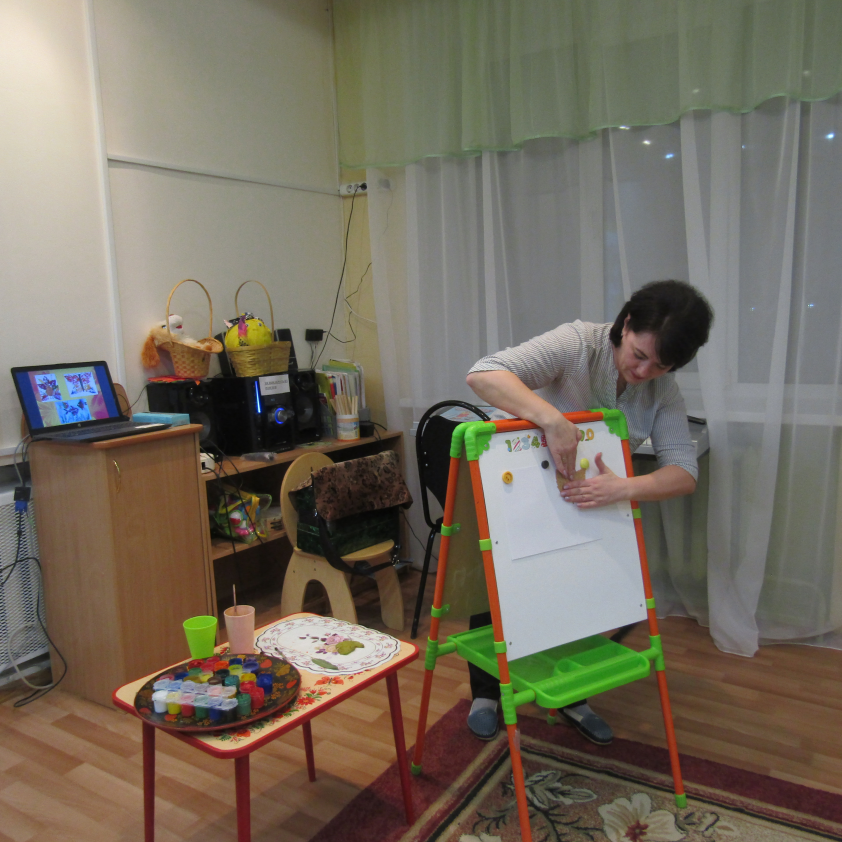 